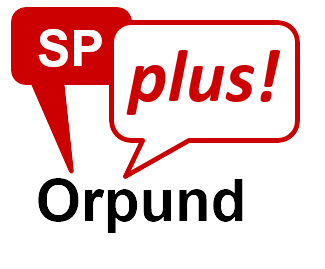 Bericht des Präsidenten 2019Geschätzte Mitglieder und geschätzter VorstandDas Jahr 2019 präsentierte sich als ruhigeres Jahr als auch schon, ein typisches vor den Wahlen Jahr. Eigentlich ist alles schnell erzählt, dennoch einen kurzen Rückblick.Einen interessanten Frühlingsanlass erlebten wir im Mai in der Gärtnerei Rossel in Aegerten mit Führung durch die Gewächshäuser der Rosenzucht. Anschliessend war es wie immer ein gemütliches Beisammensein bei Speis und Trank im Restaurant Schluckstube.Auch der Herbstanlass im November mit dem zum zweiten Mal durchgeführten Casino Royale, Spiel- Jass- Poker- Nachmittag und Abend, abgerundet mit einem vorzüglichen Käsefondue.Haben wir dazwischen auch noch was getan?Natürlich, Mitgliederwerbung war unser grosses Jahresziel. Die 50 wollen wir schaffen, das war das Motto. Runder Tisch und Frauenanlass, beide Anlässe waren gut besucht. Durch Hartnäckigkeit und dem stetigen «an der Sache dranbleiben» erreicht man seine Ziele. Mit sehr grosser Freude erreichten wir unser Ziel und haben die 50 nun überschritten.Bei allem was man tut und auch erreicht, heisst dies aber dann auch, nicht nachlassen und kontinuierlich weiterarbeiten. Dies ist das Credo fürs 2020, es geht nämlich nun rasend schnell ins Wahljahr. Wir sind schon mittendrin, statt nur dabei.Es zeigte sich schon in der Vergangenheit, Kandidaten und Kandidatinnen zu finden ist schwierig. Ich stelle immer wieder fest, man hat grossen Respekt vor der Tätigkeit ein öffentliches Amt auszuüben.Ich versichere euch, dieses Jahr sind wir gefordert und werden uns mit aller Kraft, mit Wissen und Verstand, alles für die Wahlen geben.Unser Ziel ist klar, die Mehrheit im Gemeinderat wollen wir behalten. Die Kandidatenliste ist in Arbeit und Gespräche werden noch geführt. Sie verstehen sicher, dass ich hier keine Namen schriftlich nennen will.Wir werden alles geben im Wahlkampf und wir freuen uns auf ein spannendes Jahr 2020.Ich möchte Dankesworte ausrichten an die Vorstandsmitglieder und für die geleistete Arbeit im vergangenen Jahr und im kommenden Jahr recht herzlich danken. Ich danke auch allen Mitgliedern, welche uns in der Vergangenheit und in Zukunft bei unseren Vorhaben und Anlässen unterstützt haben.Euer PräsidentO. Matti